§7083.  Procedure for settlementA grievance or dispute between a state employee and the agency of the State by whom he is employed shall be entertained by the board upon the application of the employee, provided that there shall have been compliance with the following requirements:  [PL 1985, c. 785, Pt. B, §38 (NEW).]1.  Adjust dispute.  That the employee aggrieved or his representative, or both, shall have attempted to adjust the dispute through oral communication with the employee's immediate supervisor within 7 working days of the time that the employee is aware of the grievable incident.  The immediate supervisor is then required to render an oral decision to the employee within 3 working days;[PL 1985, c. 785, Pt. B, §38 (NEW).]2.  Grievance in writing.  If the employee is dissatisfied with the oral decision of his immediate supervisor, he or his representative, or both, may, before the end of the 10th working day following the day of the oral decision, present the grievance to his supervisor again, this time in written form.  The supervisor is then required to make his decision in writing and present it to the employee within 10 working days;[PL 1985, c. 785, Pt. B, §38 (NEW).]3.  Appeal to the department head.  If the employee is dissatisfied with the supervisor's written decision, he or his representative, or both, then may, before the end of the 20th working day following receipt of the decision, appeal in writing to the department head.  The department head shall meet with the employee or his designated representative, or both, within 20 working days of receipt of the employee's notice of dissatisfaction and attempt to adjust the dispute.  Within 5 working days, the department head shall render a decision in writing to the aggrieved employee and his representative;[PL 1985, c. 785, Pt. B, §38 (NEW).]4.  Appeal to State Human Resources Officer.  If the classified employee is dissatisfied with the written decision following the meeting with the department head, the employee may appeal in writing to the State Human Resources Officer within 7 working days of meeting with the department head.  The officer shall within 10 working days reply in writing to the aggrieved employee, the employee's representative and the department head involved stating the officer's decision, based on the Civil Service Law and rules;[RR 2023, c. 1, Pt. B, §48 (COR); RR 2023, c. 1, Pt. B, §50 (AFF).]5.  Submission to board.  In the event the grievance is not satisfactorily adjusted under subsections 1 to 4, within the time limits in those subsections, the dispute may be submitted to the appeals board within 10 working days following receipt of the officer's written decision.  The appeals board shall investigate the matters in controversy, shall hear all interested persons who come before it and shall make a written decision, which is binding on the parties involved.  The appeals board's written decision must be issued within 30 working days after the hearing on the dispute is concluded, unless both parties agree that an extension of the time limit should be allowed; and[RR 2023, c. 1, Pt. B, §49 (COR); RR 2023, c. 1, Pt. B, §50 (AFF).]6.  Procedure.  Any member of the appeals board may administer oaths and subpoena and require the attendance of witnesses and the production of books, papers, public records and other relevant documentary evidence or certified copies of the evidence by the department head pertinent to the dispute and shall do so if requested in writing by any party to the dispute or the party's representative.  A witness summonsed by subpoena is entitled to witness fees and travel allowance in the amount allowed for appearance in District Court, the costs of which must be advanced by the party requesting the subpoena prior to issuance of the subpoena.  A state employee subpoenaed under this subsection may not lose pay to which the employee would otherwise be entitled.[RR 2013, c. 2, §4 (COR).]SECTION HISTORYPL 1985, c. 785, §B38 (NEW). RR 2013, c. 2, §4 (COR). RR 2023, c. 1, Pt. B, §§48, 49 (COR). RR 2023, c. 1, Pt. B, §50 (AFF). The State of Maine claims a copyright in its codified statutes. If you intend to republish this material, we require that you include the following disclaimer in your publication:All copyrights and other rights to statutory text are reserved by the State of Maine. The text included in this publication reflects changes made through the First Regular Session and the First Special Session of the131st Maine Legislature and is current through November 1, 2023
                    . The text is subject to change without notice. It is a version that has not been officially certified by the Secretary of State. Refer to the Maine Revised Statutes Annotated and supplements for certified text.
                The Office of the Revisor of Statutes also requests that you send us one copy of any statutory publication you may produce. Our goal is not to restrict publishing activity, but to keep track of who is publishing what, to identify any needless duplication and to preserve the State's copyright rights.PLEASE NOTE: The Revisor's Office cannot perform research for or provide legal advice or interpretation of Maine law to the public. If you need legal assistance, please contact a qualified attorney.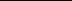 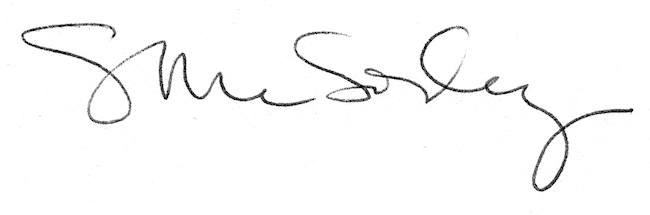 